	Projektas      Vadovaudamasi Lietuvos Respublikos vietos savivaldos įstatymo 16 straipsnio 2 dalies 19 punktu, Pagėgių savivaldybės tarybos veiklos reglamento, patvirtinto Pagėgių savivaldybės tarybos 2017 m. spalio 2 d. sprendimu Nr. T-144 „Dėl Pagėgių savivaldybės tarybos veiklos reglamento patvirtinimo”, 320.3 papunkčiu, Pagėgių savivaldybės taryba  nusprendžia:      1. Pritarti Pagėgių savivaldybės priešgaisrinės tarnybos vadovo 2017 m. veiklos ataskaitai (pridedama).Apie sprendimo priėmimą paskelbti Pagėgių savivaldybės interneto svetainėje www.pagegiai.lt.                 Šis sprendimas gali būti skundžiamas Lietuvos Respublikos administracinių bylų teisenos įstatymo nustatyta tvarka.SUDERINTA:Administracijos direktorė                                                                     Dainora ButvydienėKalbos ir archyvo tvarkytoja                                                                Laimutė Mickevičienė                                                               Bendrojo ir juridinio skyriaus vyriausiasis specialistas                        Valdas VytuvisParengėCivilinės saugos ir mobilizacijos skyriaus vedėjasVaidotas DegutisPagėgių savivaldybės tarybos  veiklos reglamento  2 priedasSPRENDIMO PROJEKTO ,,DĖL PRITARIMO PAGĖGIŲ SAVIVALDYBĖS PRIEŠGAISRINĖS TARNYBOS VADOVO 2017 METŲ VEIKLOS ATASKAITAI“AIŠKINAMASIS RAŠTAS2018-01-11Parengto projekto tikslai ir uždaviniai            Savivaldybės tarybos sprendimo projektu siūloma pritarti Pagėgių savivaldybės priešgaisrinės tarnybos (toliau – Tarnyba) vadovo 2017 metų veiklos ataskaitai.Kaip šiuo metu yra sureguliuoti projekte aptarti klausimaiSprendimo projektas parengtas vadovaujantis Lietuvos Respublikos vietos savivaldos įstatymo 16 straipsnio 2 dalies 19 punktu, Pagėgių savivaldybės tarybos veiklos reglamento, patvirtinto Pagėgių savivaldybės tarybos 2017 m. spalio 2 d. sprendimu Nr. T-144 “Dėl Pagėgių savivaldybės tarybos veiklos reglamento patvirtinimo” 320.3 papunkčiu.Kokių teigiamų rezultatų laukiama            Pagėgių savivaldybės tarybai pritarus Tarnybos vadovo ataskaitai, priešgaisrinės tarnybos viršininkas bus atsiskaitęs už savo vadovaujamos įstaigos veiklą, toliau vykdys savo funkcijas bei įgyvendins Lietuvos Respublikos vietos savivaldos įstatymo nuostatas. Vadovausis steigėjo, t. y. Pagėgių savivaldybės tarybos priimtais teisės aktais ir savo įstaigos nuostatais.Galimos neigiamos priimto projekto pasekmės ir kokių priemonių reikėtų imtis, kad tokių pasekmių būtų išvengta.Neigiamų pasekmių nenumatyta.Kokius galiojančius aktus (tarybos, mero, Savivaldybės administracijos direktoriaus) reikėtų pakeisti ir panaikinti, priėmus sprendimą pagal teikiamą projektą. Nėra galiojančių teisės aktų, kuriuos būtina pakeisti ar panaikinti, priėmus teikiamą projektą.Jeigu priimtam sprendimui reikės kito tarybos sprendimo, mero potvarkio ar administracijos direktoriaus įsakymo, kas ir kada juos turėtų parengti.Nereikės priimti kito sprendimo priimtam sprendimui.Ar reikalinga atlikti sprendimo projekto antikorupcinį vertinimąŠis sprendimas antikorupciniu požiūriu nevertinamas.Sprendimo vykdytojai ir įvykdymo terminai, lėšų, reikalingų sprendimui įgyvendinti, poreikis (jeigu tai numatoma – derinti su Finansų skyriumi) Lėšos nereikalingos.Projekto rengimo metu gauti specialistų vertinimai ir išvados, ekonominiai apskaičiavimai (sąmatos) ir konkretūs finansavimo šaltiniai.Neigiamų specialistų vertinimų ir išvadų negauta. Projekto rengėjas ar rengėjų grupė.Vaidotas Degutis, Pagėgių savivaldybės administracijos civilinės saugos ir mobilizacijos skyriaus vedėjas, tel.: 8 441 70402, el. p.: v.degutis@pagegiai.lt. Ataskaitą rengė ir pateikė Pagėgių savivaldybės priešgaisrinės tarnybos viršininkas Ričardas Bartkevičius, tel. 8 441 48300, el. p.: pagegiupt@pagegiai.ltKiti, rengėjo nuomone, reikalingi pagrindimai ir paaiškinimai.Nėra.Pagėgių savivaldybės administracijoscivilinės saugos ir mobilizacijos skyriaus vedėjas                                         Vaidotas DegutisPRITARTAPagėgių savivaldybės tarybos2018 m. sausio 25 d. sprendimu Nr. T-PAGĖGIŲ SAVIVALDYBĖS PRIEŠGAISRINĖS TARNYBOS VIRŠININKO RIČARDO BARTKEVIČIAUS 2017 METŲ VEIKLOS METINĖ ATASKAITA I. VEIKLOS POBŪDIS IR TIKSLAI Pagėgių savivaldybės priešgaisrinė tarnyba (toliau - Tarnyba) yra savivaldybės biudžetinė įstaiga. Įregistravimo data: 2016-01-13. Jos tikslai: įgyvendinti priešgaisrinę saugą reglamentuojančių teisės aktų reikalavimus, gaisrų prevencines priemones, vykdyti visuomenės švietimą gaisrų  prevencijos srityje, išsaugoti žmonių gyvybę, sveikatą, turtą, apsaugoti aplinką nuo ekstremalių įvykių ir kitų įvykių poveikio. Tarnyba vykdo pirminius gelbėjimo darbus katastrofų, gamybinių avarijų metu, teikia techninę pagalbą savivaldybės organizacijoms ir gyventojams ekstremalių situacijų atvejais. Tarnyba savo veikloje vadovaujasi Lietuvos Respublikos Konstitucija, Lietuvos Respublikos vietos savivaldos įstatymu, Civilinės saugos įstatymu, Priešgaisrinės saugos įstatymu, Lietuvos Respublikos biudžetinių įstaigų įstatymu, Lietuvos Respublikos Seimo, Vyriausybės nutarimais, Priešgaisrinės saugos ir gelbėjimo departamento prie Vidaus reikalų ministerijos metodiniais nurodymais, Pagėgių ekstremalių situacijų komisijos rekomendacijomis ir nurodymais, Savivaldybės tarybos sprendimais, Savivaldybės mero potvarkiais, Savivaldybės administracijos direktoriaus įsakymais, kitais teisės aktais bei Pagėgių savivaldybės priešgaisrinės tarnybos nuostatais.Tarnyba finansuojama iš valstybės ir Savivaldybės biudžeto pagal patvirtintas sąmatas.Tarnyba yra juridinis asmuo, turintis savo antspaudą su Tarnybos pavadinimu, atsiskaitomąją sąskaitą banke ir firminius blankus. Tarnybos finansinę veiklą kontroliuoja Savivaldybės kontrolierius (Savivaldybės kontrolės tarnyba), Savivaldybės administracijos Centralizuoto savivaldybės vidaus audito skyrius ir kitos institucijos įstatymų nustatyta tvarka.Tarnybos pasirengimą gesinti gaisrus, vykdyti gelbėjimo darbus kontroliuoja Priešgaisrinės apsaugos ir gelbėjimo departamento Pagėgių priešgaisrinė gelbėjimo tarnyba. Bendrasis pagalbos centras (tel. 112) nustato pajėgų iškvietimo, sutelkimo bei sąveikos tvarką likviduojant ekstremalias situacijas savivaldybėje.Tarnybos steigėjas yra Pagėgių savivaldybės taryba.Tarnybos buveinė – Vilniaus g.25, LT-99287 Pagėgiai, tel. 844148300.Nuo 2016 m. birželio 1 d. tarnybos viršininkas yra Ričardas Bartkevičius.II. TARNYBOS VEIKLAUgniagesių komandų darbas 2017 m.: Transporto panaudojimas 2016 m.:III. ŽMOGIŠKIEJI IŠTEKLIAIPagėgių savivaldybės priešgaisrinės tarnybos etatų sąrašas:Per 2017 metus buvo užpildytas trūkstamas etatas, priimtas 1 darbuotojas .Vienas iš reikalavimų Tarnybos darbo organizavimui yra darbo po 2 darbuotojus vienoje ugniagesių pamainoje užtikrinimas. Kad tai užtikrintume, ugniagesiai dirba viršvalandžius. Darbuotojai sutinka dirbti viršvalandžius, tačiau tam trūksta lėšų, todėl viršvalandžiai kompensuojami poilsio laiku, dėl to ugniagesiams kartais tenka budėti po vieną.   2016 m. lapkričio mėnesį 3 ugniagesiai baigė mokymo programas ir įgijo ugniagesių kvalifikacijos pažymėjimus. IV. TARNYBOS FINANSAVIMAS IR TURTO VALDYMASFunkcijos sąmatos išlaidos 2017 m.:Visos išlaidos, kurios buvo panaudotos Tarnybos valdymui, gautos iš valstybės biudžeto. V. VADOVO VEIKLAParengiau, papildžiau ir patvirtinau įsakymais: Pagėgių savivaldybės priešgaisrinės tarnybos darbuotojų  pareigybės aprašymus, vidaus darbo tvarkos taisykles, darbuotojų saugos ir sveikatos instrukcijas, supaprastintų viešųjų pirkimų taisykles bei viešųjų pirkimų komisijos darbo reglamentą.Patvirtinau naujas kuro normas gaisrinės transportui.2017 m. lapkričio mėn., sudarius inventorizacijos komisiją, atlikome išsamią inventorizaciją.Siekiant užtikrinti tinkamą ugniagesių ir technikos parengtį, nuolat atlieku darbuotojų ir technikos operatyvinius patikrinimus. Patikrinimų metu nustatytus trūkumus aptariame su ugniagesiais ir priimame sprendimus jiems šalinti. Gavus pranešimus apie nesutarimus ugniagesių komandose ar technikos gedimus, vykstu į vietą spręsti iškilusių problemų. Tarnybos ugniagesių komandose yra 2 gaisrinės mašinos, kurių eksploatacijos vidurkis - 36 metai, tad jos nuolat genda. Taip pat turime vieną potvynių darbams skirtą mašiną, kurios pagaminimo metai yra 1977-01-11 . Daug darbo laiko skiriu autodetalių paieškai, automobilių remonto klausimams. Visus gaisrinių automobilių remonto darbus ir komandų patalpų ir garažų einamuosius remontus atlieka patys ugniagesiai.Abiejose komandose vykdžiau ugniagesių darbo saugos mokymus. Kartu su Pagėgių priešgaisrinės gelbėjimo tarnybos viršininku A. Mikašausku atlikome teorinių žinių, gebėjimų vykdyti profesijai būdingas užduotis vertinimus ir operatyviuosius patikrinimus. Su Tarnybos finansinės ir ūkinės veiklos specialiste Gintare Špečkauskiene tiriame poreikį ir stengiamės pagal finansines galimybes ugniagesius aprūpinti kovine ir darbo apranga, avalyne, šalmais bei inventoriumi, kurie būtini pagal Tarnybos veiklą reglamentuojančius norminius aktus ir taisykles. 2016 metais ugniagesiams buvo nupirkta: šiltos striukės, pošalmiai, pirštinės PVC, koviniai kostiumai, šalmai, kaukės su filtrais, gelbėjimo ratai, guminiai batai, virvės. Taip pat gruodžio mėn. buvo nupirkti 2 vnt. TETRA nešiojami terminalai  su priedais. Tai yra pagrindinė ryšio sistema, skirta  ugniagesių komandų budinčių pamainų skyriams pranešimui apie išvykimą į įvykio vietą perduoti. 2017 metais ugniagesiams buvo nupirkta: sauso tipo kostiumas, gelbėjimo liemenės, pripučiama valtis, skirti naudoti skubios pagalbos potvynio metu, gelbėjimo darbams. Taip pat 2 vnt. TETRA nešiojami terminalai  su priedais, nes planuojama įsigyti kvėpavimo aparatų gelbėjimo darbams uždumintose teritorijose ir patalpose. Atnaujinome ugniagesių darbo drabužius, batus, efektyviau lokalizuoti gaisro židiniui įsigijome naujus reguliuojamus švirkštus.Teisiniai aktai įpareigoja steigti Savanorišką ugniagesių draugiją, parengtas "Pagėgių savivaldybės savanorių ugniagesių veiklos atlikimo ir savanorių ugniagesių veiklos organizatoriaus funkcijų vykdymo tvarkos aprašas", kuris patvirtintas  Pagėgių savivaldybės direktoriaus  įsakymu. Tačiau šiuo laikmečiu šis procesas yra sunkiai įgyvendintinas, nes kaimo tipo gyvenvietėse sunku rasti tinkamų, fizinius reikalavimus atitinkančių, savanorių ugniagesių, tad būti jais prašome komandų ugniagesių. Taip pat yra paskelbtas kvietimas, tapti savanoriu ugniagesiu, Pagėgių savivaldybės tinklapyje ir viešose informacijos priemonėse. Mus džiugina, kad pamažu veiklos pagreitį įgauna savanoriai ugniagesiai, vykdantys visuomenės švietėjišką veiklą gaisrų prevencijos srityje. Turime sudarę Savanoriškos veiklos sutartis su 28 asmenimis:Dalyvaujančių gesinant gaisrus - 19;Nedalyvaujančių gesinant gaisrus, tačiau vykdančių visuomenės švietimą gaisrų prevencijos srityje - 9.Šiais metais tarnybos ugniagesiai vykdė kasmetinę prevencinę akciją „Kūrenkime saugiai“. Akcijos tikslas – padėti apsisaugoti nuo gaisrų, kylančių dėl krosnių įrengimo ir jų eksploatavimo taisyklių pažeidimų.Akcijos metu siekėme  aplankyti kuo daugiau gyventojų, kurių namuose yra kietojo kuro krosnys. Apsilankymo metu konsultavome gyventojus ne tik dėl tinkamo kietojo kuro krosnių įrengimo ir eksploatavimo, bet ir atkreipėme gyventojų dėmesį į pastebėtą netvarkingą elektros instaliaciją ar kitus įrenginius, dėl kurių gali kilti gaisras ir suteikėme informaciją kaip minėtus trūkumus pašalinti.VI. ĮSTAIGOS PROBLEMOS IR JŲ SPRENDIMASPagėgių savivaldybės priešgaisrinės tarnybos materialinė – techninė bazė yra tik patenkinama. Jos būklės sprendimas priklauso nuo finansavimo, kuris nėra pakankamas.Tarnyba naudojasi 2 gaisriniais  automobiliais ir viena, potvynio darbams skirta mašina. Paanalizavus eksploatuojamų gaisrinių automobilių amžiaus vidurkį,  jis siekia 36 metus. Naudojama technika yra  morališkai pasenusi, neatitinkanti specifinių reikalavimų. Tik darbuotojų iniciatyva ji yra prižiūrima, remontuojama ir eksploatuojama. Siekiant pilnai ir saugiai atlikti tarnybai pavestas funkcijas, UK trūksta suspausto oro kvėpavimo aparatų ir dielektrinių priemonių. Tarnyba iš savo biudžeto jų nupirkti yra nepajėgi.Neskiriamos lėšos savanorių ugniagesių veiklai plėtoti ir vykdyti(kovinei aprangai pirkti, atlygiui už sugaištą gaisre laiką mokėti ir t.t.)______________________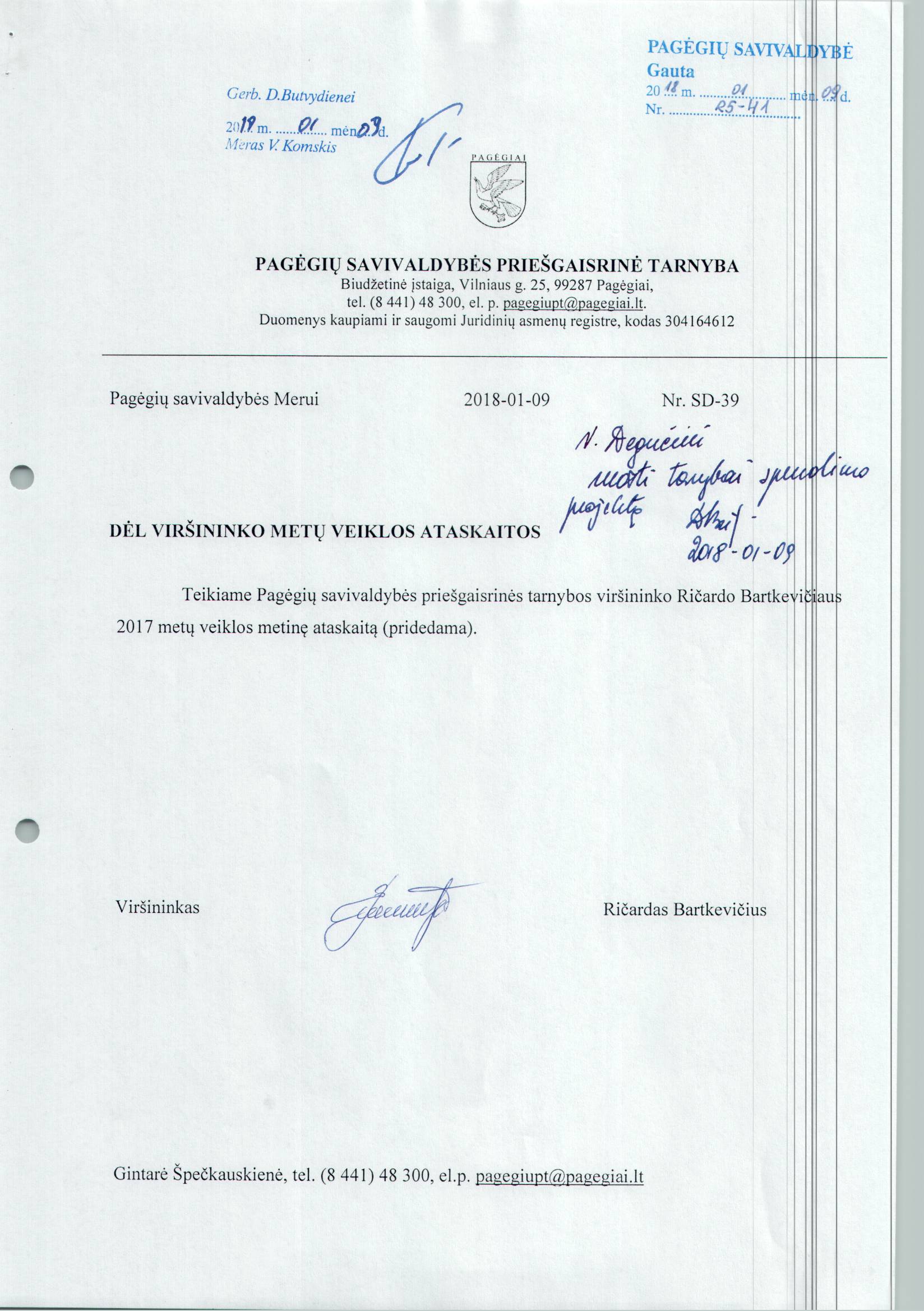 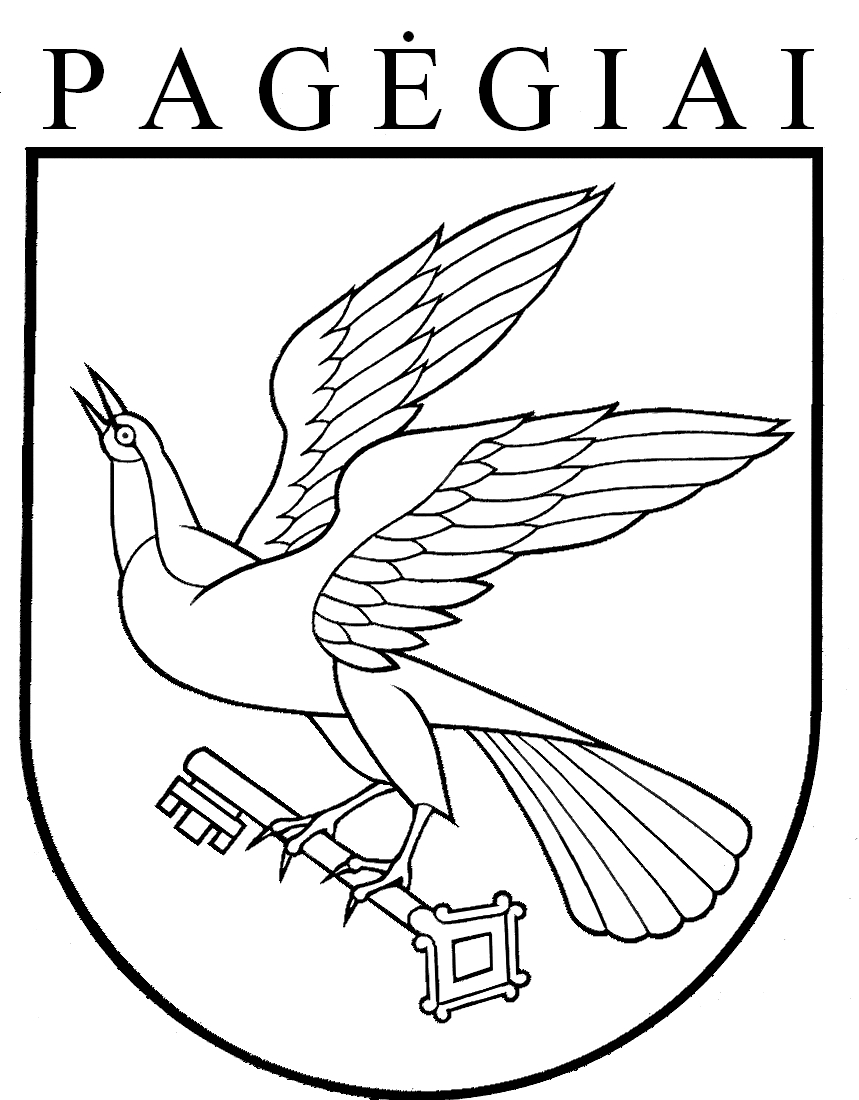 PAGĖGIŲ SAVIVALDYBĖS TARYBAsprendimasDĖL PRITARIMO PAGĖGIŲ SAVIVALDYBĖS PRIEŠGAISRINĖS TARNYBOS VADOVO 2017 METŲ VEIKLOS ATASKAITAI 2018 m. sausio 11 d. Nr. T1-13PagėgiaiKomandos pavadinimasIšvykimai (vnt.)Išvykimai (vnt.)Išvykimai (vnt.)Išvykimai (vnt.)Išvykimai (vnt.)Išvykimai (vnt.)Išvykimai (vnt.)Išvykimai (vnt.)Komandos pavadinimasIšvykimai (vnt.)Išvykimai (vnt.)Išvykimai (vnt.)Išvykimai (vnt.)Išvykimai (vnt.)Išvykimai (vnt.)Išvykimai (vnt.)Išvykimai (vnt.)Komandos pavadinimasIš visoĮ gaisro vietą gyvenamajame sektoriujeĮ gaisro vietą atviroje teritorijojeĮ gelbėjimo darbusĮ kitus darbusĮ pratybasAkcija "Kūrenkime saugiai"Techninė apžiūraKomandos pavadinimasIš visoĮ gaisro vietą gyvenamajame sektoriujeĮ gaisro vietą atviroje teritorijojeĮ gelbėjimo darbusĮ kitus darbusĮ pratybasAkcija "Kūrenkime saugiai"Techninė apžiūraStoniškių 53141463871Vilkyškių 511212128511Iš viso:104262618111382Ugniagesių komandos pavadinimasMarkė, valstybinis numeris, gamybos metaiGaisrinės automobilinės cisternos suminė metinė rida* (km)Gaisrinės automobilinės cisternos suminė metinė rida* (km)Ugniagesių komandos pavadinimasMarkė, valstybinis numeris, gamybos metaimetinė ridametinis vidaus degimo variklio darbas su specialiu agregatu  1234Stoniškių UKGAZ 66-01, ZLJ-386, 19911007586Vilkyškių UKGAZ 66-01,  ZLJ -491, 19701422265Vilkyškių UKGAZ 66-01,  ZLJ -491, 19701422265Pareigybės pavadinimasPareigybės kategorija (koeficientas)Etatų skaičius (vnt.)Etatų skaičius (vnt.)Darbuotojų, kurie yra baigę mokymo programas, skaičius (vnt.)Pareigybės pavadinimasPareigybės kategorija (koeficientas)patvirtintaFaktiškai užimaDarbuotojų, kurie yra baigę mokymo programas, skaičius (vnt.)Viršininkas11-Specialistas finansinei ūkinei veiklai3,1111-Skyrininkas3,1222Ugniagesys3,02 - 3,07161615Iš viso:-202017Lėšų panaudojimas - paskirtis2017 m.(Eur.)Lėšų panaudojimas - paskirtis2017 m.(Eur.)Iš viso:162900Iš jų:Iš jų:Darbo užmokestis 113008Socialinio draudimo įmokos34610Transporto išlaikymas3400Ryšių paslaugos636Apranga ir patalynė2415Kitos prekės4164Komunalinės paslaugos3306Kitos paslaugos1361